Controladores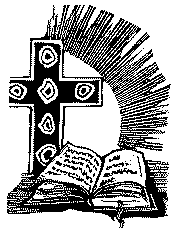 DNEŠNÉ ČITANIA: 1 Kral. 3,5.7-12; Z 118; Rim 8,28-30; Mt 13, 44-52Výzdoba: Do stredu dáme kufor, alebo šperkovnicu s perlami s vetou: “Ty si náš/môj  poklad”.ÚVOD: Skutočná múdrosť je ta, ktorá, sa vie zrieknuť, aby nadobudla novy spôsob vidieť skutočnosť, ktorú prináša kráľovstvo začaté Kristom. Tento kráľovský poklad je v nás samých a ten, čo ho objaví zaživa obrovskú radosť. 1. Úvodná modlitbaJežišu, Ty, ktorý si nám dal dar viery,ty si nám daroval dar poznať ta, dar,že sme sa dozvedeli o tom, čo si ty urobilpre nás, a takto si uvedomili nekonečnulásku Otca, nádeje, ktorú máme v tebe,istotu, ktorú nám dávaš s tvojou smrťoua zmrtvchvstaním, vediac, že si nás užvykúpil a tak si nám dal účasť na nebeskomkráľovstve.Prosíme, ta, aby si nám pomohol vložiť doteba všetku našu dôveru, hľadajúc aby siTy bol zmyslom toho, čo sme, toho v čodúfame a všetkého toho, čo žijeme.Nech nás ty napĺňaš tvojou radosťou atvojim pokojom, tvojou láskou a tak užnech od teraz nech naše srdce spočiniev tebe, aby si t bolo dôvodom nášho bytia,všetkého toho čo robime, čo hľadáme apo čom tužíme.AMENMotivácia: Hodnota kráľovstva, je navyssou hodnotou pre Ježišovho učeníka. Je to čo nás Ježiš učil, a tak to cíti kresťan. Aby sme patrili do kráľovstva, je nevyhnutné zrieknuť sa iných vecí. Nijaká nie je tak hodnotná pre veriaceho, ako ta, ktorá nám ostala. Ostatné je vždy vedľajšie. Počúvajme. Spôsob čítania:Čítať text nahlas. (Všetci stoja.) Každý môže prečítať nahlas odsek (slovo), ktorý(é) ho nejako oslovil(o). (Sedíme.)Otázky k prečítanému:	Ako sa cíti osoba, ktorá nasla poklad? Čo následné urobí?Čo urobí obchodník, keď nájde veľmi vzácnu perlu?Čo robia rybári zo sieťou, potom, ako ju výberu z mora? Čo sa stane, keď príde koniec sveta?Čo sa stane, zo zákonníkom, ktorý sa stane učeníkom nebeského kráľovstva?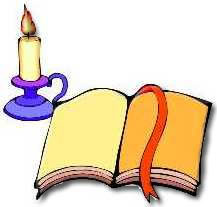 Motivácia: My sme prijali poklad viery, ale môžeme z neho vynášať iba veci nové a staré, ak ho hľadáme, vyhrabeme, ho predáme, alebo ho získame, ako niečo vzácne. Meditujme a nachádzajme to nové, čo sa skrýva za týmito slovami. Je viera pre mňa skrytým pokladom, alebo vzácnou perlou? Prečo?Dnešné radostné objavenie viery, k akému zrieknutiu ma vyzýva? Ako môžem urobiť novým evanjeliové posolstvo v mojom okolí?Daroval sa mi poklad Božieho slova, zdieľam radosť tohto daru s inými?Moje stretávanie s Kristom ma utvorilo v nového človeka?Vidím, že aby sa ¨získalo” Nebeské kráľovstvo, je potrebne “predať všetko” (13,44.46), Čo všetko musím predať v mojom živote, akých vecí by som sa mal zrieknuť, aby som mohol získať a vlastniť, to čo je životné dôležité v mojom živote, číže Božie kráľovstvo? Nasleduje čas na osobnú úvahu (meditáciu), potom sa v krátkosti podelíme s našou meditáciou – o tom, čo MNE hovorí text vzhľadom k mojej vlastnej osobnej situácii.Motivácia: Aby sme mohli odkryť úžasné poklady, ktoré ukrýva Božie Slovo máme k tomu nevyhnutnú pomoc modlitby, ktorá otvára očí srdca a dovoľuje preskúmať jeho novotu. Pripravme sa na modlitbu vyprosujúc si Božie svetlo a múdrosť.  Nasleduje čas osobnej modlitby, môžeme sa s ňou podeliť nahlas, vždy sa obracajúc k Bohu skrze chvály, ďakovaním alebo dôvernou prosbou. Taktiež potom môže recitovať žalm, ktorý pripadá na túto nedeľu ako responzóriový žalm. (Ž 118).  Motivácia: Sv. Vincent povzbudzoval misionárov, aby pracovali bez oddychu pre kráľovstvo. To je možné, vtedy, keď sa kráľovstvo premení na náš poklad a je príčinou nasej radostí: Božia sláva je v nebi a jeho kráľovstvo v dušiach. Majme teda, tu neustálu túžbu, aby sa Božie kráľovstvo rozširovalo a túžbu pracovať zo všetkých síl, aby po tom , o čo sme sa  usilovali tu na zemi, sme z toho mohli tešiť v nebi. Majme vždy zapálenú túto lampu v našich srdciach.  	O otcovia! Akí sme šťastní, že môžeme byt v Spoločnosti, ktorá ma za ciel, nielen to, aby sme sa stali hodnými, aby On kraľoval v nás, ale aby bol milovaný a jemu sa slúžilo po celom svete a aby cely  svet bol spasený! (XI, 434)Predsavzatie: Počas týždňa zrieknuť sa nejakého svojho “pokladu”, aby som takto vyjadril moju túžbu stať sa učeníkom kráľovstva. Záverečná modlitbaPlný radosti, ktorou Duch naplňuje moje srdce,vzdávam ty vďaky Pane Ježišu, že som sa moholnájsť sa v tvojom evanjeliu, v tvojej osobe,v tvojom živote a v tvojej láske ku mne, Ty, ktorýsi ukrytý poklad, najvzácnejšia perla Božiehokráľovstva, kvôli ktorému stojí za to riskovať všetko.Požehnaný buď tiež za to, pretože si nám hovorilo kráľovstve podobenstvami a znakmi oslobodenia,v ktorých sa spája ohlasovanie Božieho kráľovstvazo spásou a šťastím človeka.Urob Pane, nech Dobra novina o poklade tvojhokráľovstva premení môj malý život podľa tvojhoprojektu a tak dosiahnem tvoju lásku a ostatnek tomu sa pridá. Amen.